РОЗДІЛ 2. УКРАЇНСЬКА РЕВОЛЮЦІЯ, РОЗПАД РОСІЙСЬКОХ ІМПЕРІЇ ТА ПОСТАННЯ НАЦІОНАЛЬНОЇ ДЕРЖАВИ – УНРТема уроку № 9. Відносини Української Центральної Ради   з Тимчасовим урядом. І та II Універсали. Мета: визначити як, і за яких обставин була проголошена автономія України, розкрити зміст  І та ІІ Універсалів Української Центральної Ради та їх історичне значення; пояснити, як відбулося загострення відносин Української Центральної Ради та Тимчасового уряду.Розвивати: уміння працювати з текстовими джерелами інформації, порівнювати їх зміст, пояснювати та критично оцінювати історичні факти та діяльність осіб; Виховувати: інтерес і повагу до  історичного минулого України.Тип уроку: комбінований. Основні методи і форми роботи із здобувачами освіти: словесний, інформаційно-пошуковий, робота з  історичним  документом, таблицею,  роздатковим матеріалом, онлайн -  сервісами Google Forms ,Wordwall. Обладнання: підручник, мультимедійна презентація, дидактичний матеріал, Міжпредметні та внутрішньопредметні зв’язки: "Українська література", «Математика», «Українська мова»,  «Інформатика», «Всесвітня історія». Очікувані результати навчально-пізнавальної діяльності здобувачів освіти:Знаннєвий компонентОперує поняттями і термінами: універсал, автономія, "самостійники", "збройний виступ" , Українська революція.Пояснює обставини основних подій, що відбувалися в червні – вересні 1917 р. переговорів делегатів ТУ з керівництвом ЦР у Києві, оголошення I та ІІ Універсалів, збройного виступу самостійників, особливості та протиріччя революційного процесу у період, що вивчається.Діяльнісний компонентРозвиває здатність здобувачів освіти характеризувати й аналізувати конкретні історичні події, знаходити та виділяти в них головне, що мало вплив на подальший розвиток ситуації; робити узагальнення та висновки.Ціннісний компонентОцінює особливості Української революції, діяльність історичних постатей.Основні терміни та поняття: універсал, Генеральний Секретаріат, автономія, компромісОсновні дати: 23 (10) червня 1917 р. — проголошення І Універсалу УЦР; 28 червня 1917 р. - сформовано перший уряд Генеральний Секретаріат;16(3) липня 1917 р. — проголошення ІІ Універсалу УЦР;17  (4) на 18 (5) липня 1917 року - Збройний виступ самостійниківЕПІГРАФ УРОКУ: «Народе Український! В твоїх руках твоя доля… (З I  Універсалу УЦР)Проблемне питання. ІІ Універсал – це вимушений політичний компроміс чи втрата  шансу на відновлення української державності? Хід урокуІ. Організація навчальної діяльності здобувачів освіти.Вітання. Перевірка готовності до уроку.        Викладач повідомляє тему уроку і пояснює  здобувачам освіти про правила заповнення картки самооцінювання, куди вони будуть на протязі уроку фіксувати свої бали після виконання вправ  (Додаток 1).ІІ. Перевірка домашнього завданняОнлайн-тест Індивідуальна робота у онлайн-сервісі Google Forms (до 6 б.) за посиланнямhttps://forms.gle/7SekvaFdUvSYUt356  (в разі відсутності у здобувача освіти  доступу до інтернету можна використати друкований матеріал).  (Додаток 5).                                               IIІ. Актуалізація опорних знаньСкільки років Україна є незалежною державою? (31 рік)Уявіть, якби Україна стала незалежною ще у 1917 році(105 років тому)? Якою була б наша держава зараз? Тож сьогодні на уроці ми з'ясуємо, що заважало українцям у 1917 р. здійснити заповітну мрію.Вправа "Снігова куля"Підготувати здобувачів освіти до сприйняття нового навчального матеріалу, встановлюючи логічно-послідовні зв’язки із попередньою темою у формі бесіди з допомогою вправи  «Снігова куля».Здобувачі освіти додають одне слово чи словосполучення до запропонованого викладачем. Викладач: Центральна рада…Здобувач освіти: Центральна рада – це представницький орган. Наступний здобувач освіти: Центральна рада утворилась 4 (17) березня 1917 р. і т. д. Таким чином необхідно відтворити вивчену на попередньому уроці інформацію:«Українська Центральна Рада (УЦР), також Центральна Рада — спочатку український представницький орган політичних, громадських, культурних та професійних організацій; згодом, після Всеукраїнського Національного Конгресу — революційний парламент України, який керував українським національним рухом. Період дії: 4 (17) березня 1917 - 28 квітня 1918».ІV. Мотивація навчальної діяльностіТема нашого уроку сьогодні є особливо актуальною. Адже 31  рік тому ми розпочали розбудову незалежної України. УЦР, її виникнення, діяльність відіграли у цьому процесі важливу роль.      Ми живемо в часи українсько-російського протистояння, яке нараховує сотні років. Сто років тому почалась боротьба за те, щоб відстояти Україну, боротьба за свободу, боротьба, яка триває дотепер. І напевно, результат цієї столітньої війни залежить від того, наскільки ми засвоїмо урок наших попередників. ЕПІГРАФ УРОКУ: «Народе Український! В твоїх руках твоя доля… (З I  Універсалу УЦР)Постановка проблемного питання:На уроці ми з'ясуємо як виживала ідея самостійницької держави в українському національному русі та спробуємо знайти відповідь на проблемне питання: ІІ Універсал – це вимушений політичний компроміс чи втрата  шансу на відновлення української державності?ІV. Повідомлення теми  уроку та очікуваних результатівV.   Вивчення нового матеріалуПлан1. Перший  Універсал Української Центральної Ради. Утворення Генерального Секретаріату.2.  Другий Універсал. Збройний виступ самостійників.Перший  Універсал Української Центральної Ради. Утворення Генерального Секретаріату.Розповідь викладачаПередумови проголошення I Універсалу. 26 травня 1917 р. Українська Центральна Рада направила до Петрограда делегацію на чолі з  В. Винниченком для переговорів із Тимчасовим урядом. Планувалося розв’язати питання про автономію України, утворення на основі УЦР крайового органу влади, заснування посади комісара України при Тимчасовому уряді, українізацію фронтових частин тощо. В. Винниченко зазначав: «Тільки десь там собі хоч згадайте, що ви іменно до автономії України ставитесь «прихильно». Не заводьте її зараз, ми готові скільки там треба ждати здійснення цього постуляту…»Зверніть увагу на те, що українці не вимагали незалежності, не просили автономії. А тільки визнання права українського народу мати власну державність. Куди уже толерантніше!Словникова роботаЩо таке  автономія? Автономія – обмежена самостійність певної території держави, що здійснюється у межах, передбачених загальнодержавними законами або конституцією.Евристична бесіда
- Як ви гадаєте, як зреагував Тимчасовий уряд на українську делегацію і питання про автономію України.Тимчасовий уряд у Петрограді  і політичні кола, які стояли за ним не були зацікавлені у вирішенні національного питання.  Шестиденні переговори української делегації з урядовими структурами Росії завершилися безрезультатно. В. Винниченко вирішив повертатися додому, щоб узяти участь у роботі селянського з’їзду. Відповідь Тимчасового уряду наздогнала делегацію в Києві. Тимчасовий уряд повідомляв, що не може визнати УЦР виразницею волі всього українського народу, а розв’язання питання автономії України належить всеросійським Установчим зборам, тобто було відхилено українські вимоги.Таке рішення Тимчасового уряду надзвичайно загострило українсько-російські відносини.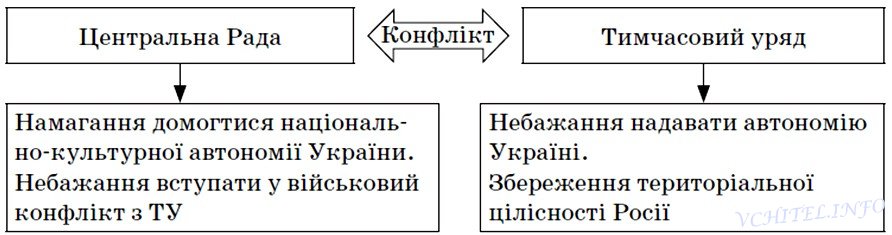 10 червня 1917 р. в Києві розпочався І Всеукраїнський селянський з’їзд. Найбільше уваги його делегати приділили доповіді В. Винниченка про переговори в Петрограді. З’їзд схвалив діяльність УЦР, спрямовану на здобуття автономії України. Було обрано Всеукраїнську раду селянських депутатів, яка увійшла до складу Української Центральної Ради. 	Зазначалася необхідність «приступити до негайного закладання фундаменту автономного ладу в Україні» та підготувати з цієї нагоди спеціальний документ. 18 -23 червня 1917 р. в Києві зібрався  ІІ Всеукраїнський військовий з’їзд. У роботі з’їзду взяли участь 2308 делегатів. Вони засудили політику Тимчасового уряду щодо України, запропонували УЦР більше не звертатися до нього й «негайно приступити до твердої організації краю.., цебто до фактичного переведення в життя підвалин автономного ладу». З’їзд обрав Всеукраїнську раду військових депутатів, яка увійшла до Української Центральної Ради.Були представлені різні проекти, але перевагу отримав текст В. Винниченка, якого і вважають автором Першого Універсалу.23 (10) червня 1917 р. в останній день Всеукраїнського військового з’їзду Винниченко оголосив універсал Української Центральної Ради «До українського народу на Україні й поза нею сущого», названий пізніше І Універсалом. "Винниченко привіз тільки що викінчений текст універсалу і зачитав його. Враження й ентузіазм викликав незвичайні. Його прийняли як дійсне проголошення волі України. Все кількатисячне зібрання по вислуханні впало на коліна і проспівало "Заповіт"  - так це описав Михайло Грушевський.23 (10) червня 1917 р. – проголошення I Універсалу. Словникова робота (робота з підручником с.43)Універсал  — урочисте звернення Центральної ради до народу, яке виконувало функцію основного тимчасового документа конституційного характеру, нормативний актРобота з історичним джерелом(використовуючи додаток №2 учні під контролем викладача виділяють  основні положення документу і лаконічно вписують до таблиці «Універсали УЦР» поданої у додатку №4).              Із І Універсалу Української Центральної Ради         (Додаток 2)Хай буде Україна вільною. Не одділяючись від всієї Росії, не розриваючи з державою російською, хай народ український на своїй Землі має право сам порядкувати своїм життям. Хай порядок і лад на Вкраїні дають — вибрані вселюдним, рівним, прямим і тайним голосуванням Всенародні Українські Збори (Сейм). Всі закони, що повинні дати той лад тут у нас, на Вкраїні, мають право видавати тільки наші Українські Збори. Щоб певна частина грошей, які збираються в Центральну казну з нашого народу, була віддана нам, представникам сього народу, на національно-культурні потреби його.Ніхто краще нас не може знати, чого нам треба і які закони для нас луччі.І через те ми, Українська Центральна Рада, видаємо сей Універсал до всього нашого народу і оповіщаємо: однині самі будемо творити наше життя.(з тексту Першого Універсалу Української Центральної Ради).Запитання до документу.1) Який державний статус України проголошувався в Універсалі ( автономія чи самостійність)? 2) Які положення першого універсалу свідчать про автономний статус України як мету ЦР? 3) Який орган мав представляти законодавчу владу? Робота з таблицею                             (Додаток 4)В Україні І Універсал УЦР зустріли загалом схвально. До Центральної Ради надходило чимало телеграм із привітаннями з різних кінців України. 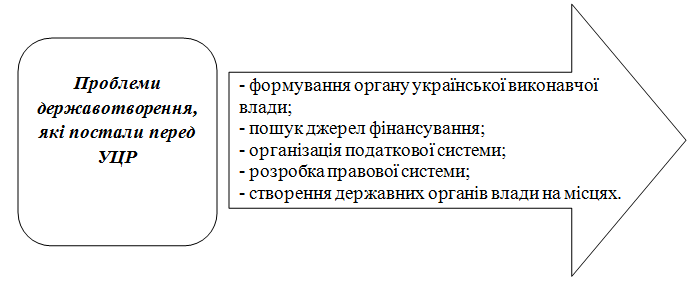 Після проголошення І Універсалу виникла необхідність створити  уряд автономної України.28 червня 1917 р. на засіданні Комітету УЦР було сформовано перший уряд автономної України під назвою Генеральний Секретаріат. Його очолив В. Винниченко.            До складу уряду входили генеральний писар П. Христюк і сім генеральних секретарів: Х. Барановський (фінанси), С. Єфремов (міжнаціональні справи), М. Стасюк (продовольчі справи), Б. Мартос (земельні справи), С. Петлюра (військові справи), В. Садовський (судові справи), І. Стешенко (народна освіта).         За партійною належністю у складі першого уряду Центральної Ради переважали соціал-демократи, за професійною підготовкою до нього увійшли кооператори, письменники, учені, журналісти, партійні діячі. Жодного професійного адміністратора в уряді не було.Евристична  бесіда
Як ви вважаєте у чому полягало історичне значення проголошення УЦР Першого Універсалу?Узагальнення бесіди
         Отже, проголошення Першого Універсалу Українською Центральною Радою, не зважаючи на відсутність у ньому положення про необхідність надання Україні повної незалежності, було знаковою подією національно-демократичної революції.Другий Універсал Української Центральної Ради. Збройний виступ самостійників.БесідаЯка,  на вашу думку,  була реакція на прийняття І Універсалу  у Петрограді?Розповідь викладача.Така активна державотворча діяльність викликала занепокоєння у Петрограді. 11 - 12 липня 1917 року для переговорів з УЦР до Києва прибуває делегація Тимчасового уряду в складі О. Керенського, М. Терещенка та І. Церетелі для обговорення ситуації що склалася після проголошення І Універсалу.Мета делегації ТУ: взяти під контроль події в Україні.Після взаємних вимог і пропозицій було досягнуто компромісуСловникова роботаКомпроміс — згода, що досягається взаємними поступками між представниками різних інтересів, думок, поглядів заради досягнення мети.Зміст досягнутої угоди текстуально оформлявся у двох різних за формою документах. Документ Тимчасового уряду назвали проектом постанови "Про національно-політичне становище України". УЦР побажала його оформити від себе як II Універсал. 16 (3) липня 1917 р. було ухвалено ІІ Універсал.Робота з історичним джерелом(використовуючи додаток №3 учні під контролем викладача виділяють  основні положення документу і лаконічно вписують до таблиці «Універсали УЦР» поданої у додатку №4).Із II Універсалу Української Центральної Ради   (Додаток 3)Українська Центральна Рада, обрана Українським народом через його революційні організації, незабаром поповниться на справедливих основах представниками инших народів, що живуть на Україні….Поповнена Центральна Рада виділить наново з свого складу окремий одповідальний перед нею орган – Генеральний Секретаріат, – що буде представлений на затвердження Временного Правительства, яконоситель найвищої краєвої влади Временного Правительства на Україні.…. ми рішуче ставимось проти замірів самовільного здійснення автономії України до Всеросійського Учредительного Зібрання.Робота з таблицею                             (Додаток 4)Отже, на основі цього документу Україна набула статусу окремого територіально-адміністративного утворення з власним представництвом та зобов’язувалася самочинно не проголошувати автономії України.  А Тимчасовий уряд до Установчих зборів визнавав УЦР крайовим органом влади.Центральна Рада разом із представниками національних меншин УЦР мала підготувати закон про автономію України, який буде затверджений Установчими зборами. Здійснення українізації військових частин не заперечувалося, однак вона мала відбуватися під контролем російського командування.Евристична бесіда1. Як ви гадаєте, чи був ІІ Універсал кроком вперед у розвитку Української революції?Наслідки ІІ Універсалу УЦР в Росії. Досягнутий компроміс між Тимчасовим урядом та Українською Центральною Радою не міг повністю влаштовувати жодну зі сторін. З обох боків на адресу учасників переговорів лунали звинувачення у зраді національних інтересів.ІІ Універсал спричинив урядову кризу в Росії. На знак протесту проти поступок українцям троє міністрів покинули уряд, інші були проти навіть обмеженої автономії України. Липнева криза Тимчасового уряду завершилася створенням його нового складу, який очолив О. Керенський.Виступ самостійників.У ніч із 17 на 18 липня 1917 р. в Києві підняли повстання прибічники самостійності України. У червні на військовому розподільчому пункті міста близько 5 тис. солдатів-українців проголосили себе «Другим українським полком ім. П. Полуботка». Його керівники разом із членами УЦР, незадоволеними діяльністю керівництва, планували збройним шляхом захопити владу в Києві й примусити Українську Центральну Раду проголосити незалежність України. На ранок 18 липня полуботківці захопили штаб міліції, військову комендатуру, арсенал, банк, скарбницю. УЦР та українські політичні партії засудили дії полуботківців і відмежувалися від них. Генеральний Секретаріат разом із військами Київського військового округу придушив виступ полуботківців. Не отримавши підтримки з боку Центральної Ради й визнаючи її, більшість полуботківців склала зброю. Евристична бесіда1.Чи мало повстання шанси на успіх?2.Чому лідери Центральної Ради не підтримали виступ полуботківців?Підсумок   Отже, перша спроба УЦР домогтися автономії для України закінчилася невдачею, оскільки сили, які очолили політичний рух в Україні, були ще не готові до такого рішучого кроку, і перший же натиск Тимчасового Уряду змусив відступати, що знайшло свій прояв у проголошенні Другого Універсалу.Проблемне питання. ІІ Універсал – це вимушений політичний компроміс чи втрата  шансу на відновлення української державності? Вправа «Займи позицію» (учням пропонується зробити вибір щодо проблемного питання: - ті учні, які вважають, що ІІ Універсал – це вимушений політичний компроміс піднімають картку жовтого кольору;- ті, учні, які вважають, що ІІ Універсал – це втрата  шансу на відновлення української державності піднімають картку синього кольору;	Учні аргументують свою позиціюVІ. Узагальнення та систематизація знань          Вправа "Сенкан". Викладач пропонує учасникам кожної групи  скласти сенкан, обравши запропоновані варіанти"І Універсал", "ІІ Універсал", "Самостійники" Запропоновані варіанти:Важливий, не важливий, необхідний, епохальний,  компромісний, рішучі, незалежніобурює, примушує, розділяє, єднає, надихає, розділяє,  обурює, проголошує, примушує, повстали, не погодились, засудилиприйнятий в складний час,  важливий для країни документ, виступили проти ІІ Універсалузакон,  полуботківці, компроміс, борці, самостійники, втрата шансуОрієнтовні відповіді:І Універсалважливий, епохальнийєднає, надихає, проголошуєважливий для країни документЗаконІІ Універсалнеобхідний, компроміснийобурює, примушує, розділяєприйнятий в складний часкомпромісСамостійникирішучі, незалежніповстали, не погодились, засудиливиступили проти ІІ УніверсалуполуботківціВправа "Онлайн-вікторина"Здобувачі освіти отримують посилання на виконання вікторини на  онлайн-платформі Wordwall.  https://wordwall.net/uk/resource/24836057(в разі відсутності у здобувача освіти  доступу до інтернету можна використати друкований матеріал).  (Додаток 6)                                               VІІ. Підсумки уроку. Рефлексія.        Сьогодні досить складна політична ситуація, яка змушує нас замислитись над історичними подіями сторічної давнини. Зараз, як і тоді в далекому 1917 – році перед нами українцями стоїть завдання – відстояти свою незалежність, територіальну цілість, повернути територію, яка тимчасово окупована.     Ми віримо, що ці випробування наша Батьківщина витримає,  віримо в краще майбутнє нашої держави.ЕПІГРАФ УРОКУ: «Народе Український! В твоїх руках твоя доля… (З I  Універсалу УЦР)VІІІ. Оцінювання знань і вмінь Оцінювання здобувачів освіти здійснюється на різних етапах уроку,  щоб контролювати й забезпечувати прогрес учнів у навчанні. ІХ. Домашнє завдання Закінчити роботу над таблицею, прочитати параграф 5 с.43-47Список використаної літературиГісем О. В. Історія України. 10 клас. Конспект уроків для вчителя / О. В. Гісем, О. О. Мартинюк. – Тернополь: Навчальна книга – Богдан, 2011. – 468 с.Гісем О. В. Історія України в таблицях / О. В. Гісем, О. О. Мартинюк, О. Ф. Трухан. – Х. : Книжковий клуб, 2006. – 478 с.Єрмоленко А.О.  Усі уроки до курсу «Історія України». 10 клас/ ., А.О. Єрмоленко, О.П Мокрогуз.-Х.: «Основа», 2010.-240 с.Коляда І. А. Історія України. 10 клас. Книга для вчителів / І. А. Коляда. – Тернополь: Підручники і посібники, 2013. – 592 с.Мисан В. Знаходити відповіді самостійно (Можливості використання текстових джерел в процесі навчання історії) / В. Мисан // Історія в школах України. –  2005.  –  №5. –  С. 4–11.Пометун О. Історія України: підручник для 10 класу загальноосвітніх навчальних закладів / О. І. Пометун, Н. М. Гупан. – К.: Видавничій дім «Освіта», 2012. – 288 с.Пометун О. Методика навчання історії в школі / О. І. Пометун, Г. О. Фрейман. – К.: Генеза, 2006. – 328 с.Струкевич О.К. Історія України(рівень стандарту): підручник для 10 класу закладів загальної середньої освіти /О.К. Струкевич. - К.: «Грамота», 2018.- 240с.Хрестоматія з новітньої історії України (1917–1945 рр.): навчальний посібник для 10 класу середніх шкіл / Упоряд. С. С. Падалка, П. П. Панченко та ін. – К.: Генеза, 1998. – 400 с.1917 - прийняття Першого Універсалу Української Центральної Ради 21.06.2019 (Український інститут національної пам’яті)   –  Електронний ресурс. – Режим доступу: https://uinp.gov.ua/istorychnyy-kalendar/cherven/23/1917-pryynyattya-pershogo-universalu-ukrayinskoyi-centralnoyi-radyДодаток 1Картка самооцінюванняПрізвище, ім’я _____________________________ група ___________Два бали картки самооцінюваня відповідають одному балу навчальних досягнень. Максимальна кількість балів - 12.Додаток  2Універсал Української Центральної Ради
до українського народу, на Україні й поза нею сущогоНароде Український! Народе селян, робітників, трудящого люду!Волею своєю ти поставив нас, Українську Центральну Раду, на сторожі прав і вольностей Української Землі.Найкращі сини твої, виборні люде від сел, від фабрик, від салдацьких казарм, од усіх громад і товариств українських вибрали нас, Українську Центральну Раду, і наказали нам стояти й боротися за ті права і вольности.Твої, народе, виборні люде заявили свою волю так:Хай буде Україна вільною. Не одділяючись від всієї Росії, не розриваючи з державою Російською, хай народ український на свої землі має право сам порядкувати своїм життям. Хай порядок і лад на Вкраїні дають вибрані вселюдним, рівним, прямим і тайним голосуванням Всенародні Українські Збори (Сойм). Всі закони, що повинні дати той лад тут у нас, на Вкраїні, мають право видавати тільки наші Українські Збори.Ті ж закони, що мають лад давати по всій російській державі, повинні видаватися у Всеросійськім Парламенті.Ніхто краще нас не може знати, чого нам треба і які закони для нас луччі.Ніхто краще наших селян не може знати, як порядкувати своєю землею. І через те ми хочемо, щоб після того, як буде одібрано по всій Росії поміщицькі, казенні, царські, манастирські та инші землі у власність народів, як буде видано про це закона на Всеросійському Учредительному Зібранні, право порядкування нашими українськими землями, право користування ними належало тільки нам самим, нашим Українським Зборам (Соймові).Так сказали виборні люде з усієї Землі Української.Сказавши так, вони вибрали з-поміж себе нас, Українську Центральну Раду, і наказали нам бути на чолі нашого народу, стояти за його права і творити новий лад вільної автономної України.І ми, Українська Центральна Рада, вволили волю свого народу, взяли на себе великий тягар будови нового життя і приступили до тієї великої роботи.Ми гадали, що Центральне Російське Правительство простягне нам руку в сій роботі, що в згоді з ним ми, Українська Центральна Рада, зможемо дати лад нашій землі.Але Тимчасове Російське Правительство одкинуло всі наші домагання, одпіхнуло простягнену руку українського народу.Ми вислали до Петрограду своїх делегатів (послів), щоб вони представили Російському Тимчасовому Правительству наші домагання. А найголовніші домагання ті були такі:Щоб Російське Правительство прилюдно окремим актом заявило, що воно не стоїть проти національної волі України, проти права нашого народу на автономію.Щоб Центральне Російське Правительство по всіх справах, що торкаються України, мало при собі нашого комісара по українських справах.Щоб місцева власть на Вкраїні була об'єднана одним представником від Центрального Російського Правительства, се-б то, вибраним нами, комісаром на Вкраїні.Щоб певна частина грошей, які збираються в Центральну казну з нашого народу, була віддана нам, представникам сього народу, на національно-культурні потреби його.Всі сі домагання наші Центральне Російське Правительство одкинуло.Воно не схотіло сказати, чи признає за нашим народом право на автономію та право самому порядкувати своїм життям. Воно ухилилось од відповіді, одіславши нас до майбутнього Всеросійського Учредительного Зібрання.Центральне Російське Правительство не схотіло мати при собі нашого комісара, не схотіло разом з нами творити новий лад.Так само не схотіло признати комісара на Україну, щоб не могли разом з ним вести наш край до ладу й порядку.І гроші, що збираються з нашої землі, одмовилось повернути на потреби нашої школи, освіти й організації.І тепер, Народе Український, нас приневолено, щоб ми самі творили нашу долю. Ми не можемо допустити край наш на безладдя та занепад. Коли Тимчасове Російське Правительствоне може дати лад у нас, коли не хоче стати разом з нами до великої роботи, то ми самі повинні взяти її на себе. Се наш обов'язок перед нашим краєм і перед тими народами, що живуть на нашій землі.І через те ми, Українська Центральна Рада, видаємо сей Універсал до всього нашого народу і оповіщаємо: однині самі будемо творити наше життя.Отже, хай кожен член нашої нації, кожен громадянин села чи города однині знає, що настав час великої роботи.Од сього часу кожне село, кожна волость, кожна управа повітова чи земська, яка стоїть за інтереси Українського Народу, повинна мати найтісніші організаційні зносини з Центральною Радою.Там, де через якість причини адміністративна влада зосталась в руках людей, ворожих до українства, приписуємо нашим громадянам повести широку дужу організацію та освідомлення народу, і тоді перевибирати адміністрацію.В городах і тих місцях, де українська людність живе всуміж з иншими національностями,приписуємо нашим громадянам негайно прийти до згоди й порозуміння з демократією тих національностей і разом з нами приступить до підготовки нового правильного життя.Центральна Рада покладає надію, що народи неукраїнські, що живуть на нашій землі, також дбатимуть про лад та спокій в нашім краю, і в сей тяжкий час вседержавного безладдя дружно, одностайно з нами стануть до праці коло організації автономної України.І коли ми зробимо сю підготовчу організаційну роботу, ми скличемо представників від усих народів Землі Української і виробимо закони для неї. Ті закони, той увесь лад, який ми підготовим, Всеросійське Учредительне Зібрання має затвердити своїм законом.Народе Український! Перед твоїм вибраним органом – Українською Центральною Радою стоїть велика і висока стіна, яку їй треба повалити, щоб вивести народ свій на вільний шлях.Треба сил для того. Треба дужих, сміливих рук. Треба великої народньої праці. А для успіху тої праці насамперед потрібні великі кошти (гроші). До сього часу український народ всі кошти свої оддавав у Всеросійську Центральну Казну, а сам не мав та не має тепер від неї того, що повинен би мати за се.І через те ми, Українська Центральна Рада, приписуємо всім організованим громадянам сел і городів, всім українським громадським управам і установам з 1-го числа місяця липня (іюля) накласти на людність особливий податок на рідну справу і точно, негайно, регулярно пересилати його в скарбницю Української Центральної Ради.Народе Український! В твоїх руках твоя доля. В сей трудний час всесвітнього безладдя й роспаду докажи своєю одностайністю і державним розумом, що ти, народ (робітників), народ хліборобів, можеш гордо і достойно стати поруч з кожним організованим, державним народом, як рівний з рівним.Ухвалено:Київ, року 1917, місяця червня числа 10. Хрестоматія з новітньої історії України (1917-1945 рр.): навчальний посібник для 10 класу середніх шкіл / Упоряд. С. С. Падалка, П. П. Панченко та ін. – К.: Генеза, 1998. – С. 24-27.Додаток 3Універсал  Української Центральної РадиГромадяне землі УкраїнськоїПредставники Временного Правительства повідомили нас про ті певні заходи, яких Временне Правительство має вжити в справі Управління на Україні до Учредительного Зібрання. Временне правительство, стоючи на сторожі завойованої революційним народом волі, визнаючи за кожним народом право на самоозначіння і відносячи остаточне встановлення форми його до Учредительного Зібрання, – простягає руку представникам Української демократії – Центральній Раді, – і закликає, в згоді з ним, творити нове життя України на добро всієї революційної Росії.Ми, Центральна Рада, яка завжди стояла за те, щоб не одділяти Україну од Росії, щоб вкупі з усіма народами її прямувати до розвитку та добробуту всієї Росії і до єдності демократичних сил її, з задоволенням приймаємо заклик Правительства до єднання і оповіщаємо всіх Громадян України:Українська Центральна Рада, обрана Українським народом через його революційні організації, незабаром поповниться на справедливих основах представниками инших народів, що живуть на Україні, від їх революційних організацій, і тоді стане тим єдиним найвищим органом революційної демократії України, який буде представляти інтереси всієї людності нашого краю.Поповнена Центральна Рада виділить наново з свого складу окремий одповідальний перед нею орган – Генеральний Секретаріат, – що буде представлений на затвердження Временного Правительства, яконоситель найвищої краєвої влади Временного Правительства на Україні.В сім органі будуть об'єднані всі права і засоби, щоб він, яко представник демократії всієї України, і разом з тим як найвищий краєвий орган управління, мав змогу виконувати складну роботу організації та упорядкування життя всього краю в згоді з усією революційною Росією.В згоді з иншими національностями України і працюючи в справах державного управління, як орган Временного Правительства, Генеральний Секретаріат Центральної Ради твердо йтиме шляхом зміцнення нового ладу, утвореного революцією.Прямуючи до автономного ладу на Україні, Центральна Рада в згоді з національними меньшостями України підготовлятиме проект законів про автономний устрій України для внесення їх на затвердження Учредительного Зібрання.Вважаючи, що утвореннєкраєвого органу Временного Правительства на Україні забезпечує бажане наближення управління краєм до потреби місцевої людності в можливих до Учредительного Зібрання межах, і визнаючи, що доля всіх народів Росії міцно зав'язана з загальними здобутками революції, ми рішуче ставимось проти замірів самовільного здійснення автономії України до Всеросійського Учредительного Зібрання.Що торкається комплектовання військових частей, то для сього Центральна Рада матиме своїх представників при кабінеті Військового Міністра, при Генеральнім Штабі і Верховному Головнокомандуючому, які будуть брати участь в справах комплектування окремих частин виключно українцями, поскільки таке комплектування, по опреділенню Військового Міністра, буде являтись з технічного боку можливим без порушення боєспособности армії.Оповіщаючи про се громадян України, ми твердо віримо, що українська демократія, яка передала нам свою волю, разом з революційною демократією всієї Росії та її революційним Правительством прикладе всі свої сили, щоб довести всю державу і зокрема Україну до повного торжества революції.У Київі,1917 року, липня 3-го дня. Хрестоматія з новітньої історії України (1917-1945 рр.): навчальний посібник для 10 класу середніх шкіл / Упоряд. С. С. Падалка, П. П. Панченко та ін. – К.: Генеза, 1998. – С.27-29.Додаток 4Самостійна робота здобувачів освіти з таблицею на усвідомлення та сприйняття нового матеріалуДодаток 5  Повторення попереднього матеріалу.Індивідуальна робота у онлайн-сервісі Google Forms1. Що було передумовою Української революції 1917 р.?А) поразка Троїстого союзу у Першій світовій війніБ) Українізація арміїВ) Утворення у Києві УЦРГ) Лютнева революція в росії та зречення царем Миколою II престолу2.  Коли утворилася УЦР? А) липень 1917 р.       Б) березень 1917 р.            В) червень 1917 р.               Г) січень 1918 р.   3.  Основною причиною Української революції було...? ( 2 відповіді)А) незадоволення українського народу Першою Світовою війною  Б) незадоволення українського народу пануванням РосіїГ) незадоволення українського народу своїм соціальним становищемД) незадоволення українського народу неможливістю розвивати українську культуру4.  Хто очолив Українську Центральну Раду?А) Симон Петлюра                  Б) Володимир ВинниченкоВ) Сергій Єфремов                  Г) Михайло Грушевський5. Коли відбувся Український Національний Конгрес?А) 3-4 березня 1917 р.            Б) 19-21 (6-8) квітня 1917 р.В) 3-4 березня 1918 р.            Г) 6-8 квітня 1918 р.6.  Основна мета діяльності УЦР на початковому етапі:А) встановлення миру і розв'язання аграрного питанняБ) автономія України в складі демократичної федеративної РосіїВ) негайне проголошення самостійності УкраїниГ) розбудова демократичної РФ і встановлення 8 - год. робочого дняДодаток 6Закріплення вивченого матеріалу. "Онлайн-вікторина"1. Проголошення Українською Центральною Радою Першого Універсалу було спричинено:А) збройним виступом самостійників у КиєвіБ) відправленням українізованих військових частин на фронтВ) відмовою Тимчасового уряду визнати право України на автономіюГ) формування Рад робітничих, солдатських і селянських депутатів2.На ілюстрації зображений А) президент Західноукраїнської Народної Республіки Є.Петрушевич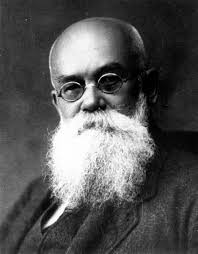 Б) голова Української Центральної Ради М.ГрушевськийВ) лідер Української партії соціалістів – федералістів С.Єфремов3. Перший Універсал Центральної Ради був проголошений уА) травні 1917 р.           Б) червні 1917 р.           В) липні 1917 р.4. Як називався уряд Центральної Ради?А) Народний секретаріатБ) Генеральний секретаріатВ) Робітничий секретаріат5. Цитата з якого документу: " Хай буде Україна вільною. Не одділяючись від всієї  Росії, не розриваючись з державою Російською…Хай порядок і лад на вкраїні дають вибрані вселюдним, рівним, прямим і таємним голосуванням Всенародні Українські Збори (Сойм)"А) І Універсал         Б) ІI Універсал         В) ІII Універсал       Г) ІV Універсал6. Коли було проголошено ІІ Універсал Центральної Ради?А) травень 1917 р.        Б) червень 1917 р.         В) липень 1917 р.7. "УЦР не має наміру відділяти Україну від Росії, та зобов'язується не здійснювати самочинно автономії України..."А) І Універсал УЦРБ) Слова , якими розпочиналося засідання Всеукраїнського національного конгресуВ) ІІ Універсал УЦР8. Положення Другого Універсалу та їх оприлюднення Українською Центральною Радою (УЦР) булиА) відповіддю УЦР на Ультиматум Раднаркому радянської Росії.Б) декларацією УЦР основних засад соціально-економічних перетворень.В) компромісом між УЦР і делегацією міністрів Тимчасового уряду.Г) закликом УЦР до українізованих частин не залишати позицій на фронті.9. На портреті зображенийА) С. Петлюра                     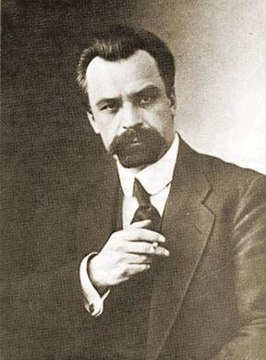 Б) М. ГрушевськийВ) В.Винниченко            Г) С.Єфремов10. Яка подія стала однією з причин збройного виступу самостійників у Києві А) Оприлюднення УЦР II УніверсалуБ) Початок корніловського заколоту в РосіїВ) Укладення Брестського мирного договоруГ) Скликання Українського національного конгресуДодаток 7          Узагальнення вивченого матеріалу. Вправа "Сенкан". 	Скласти сенкан, обравши із запропонованих варіантів"І Універсал" "ІІ Універсал" "Самостійники" Запропоновані варіанти:важливий, не важливий, жахливий, мужні, відважні, необхідний, епохальний,  компромісний, рішучі, незалежні, невпевнені, нерішучі, непослідовнийобурює, примушує, розділяє, єднає, надихає, розділяє,  проголошує, примушує, повстали, не погодились, засудилиприйнятий в складний час,  важливий для країни документ, виступили проти ІІ Універсалу, Боролись, але зазнали поразки, становище народу стало нестерпнимзакон,  полуботківці, компроміс, борці, самостійники, втрата шансу, боротьба, повстанці, об'єднання, трагедія, ярмо, протистояння, визволення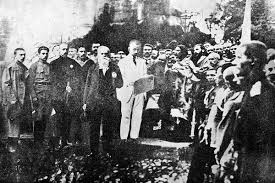 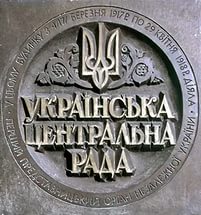 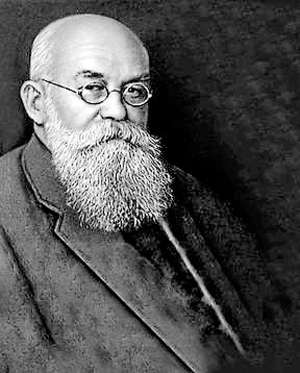 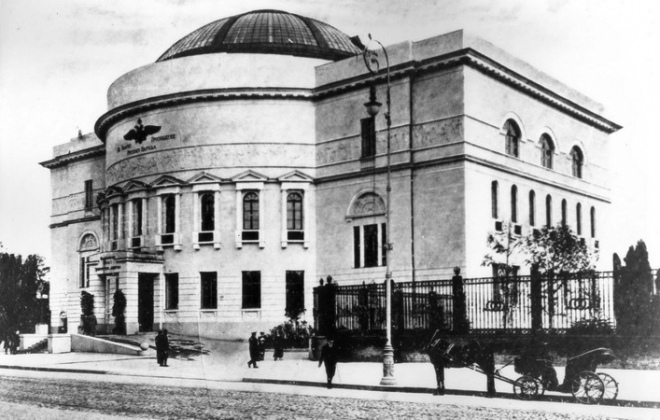 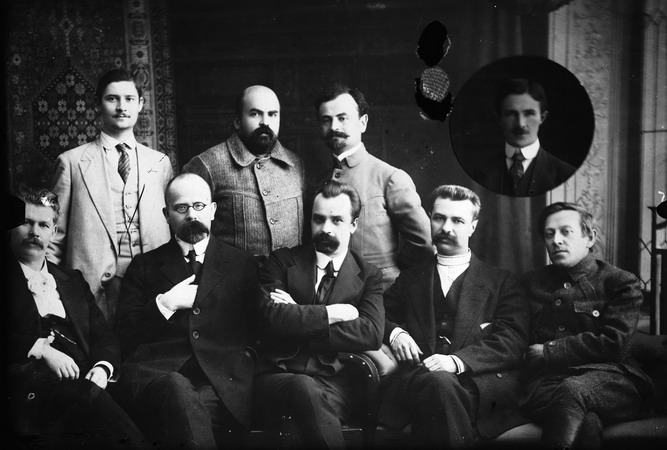 Дата проголошення УніверсалуПричини проголошенняОсновні положенняРезультати та наслідки23 червня 1917р.I УНІВЕРСАЛПроголошення автономії України в складі демократичної Росії.• УЦР - вищий державний орган влади в Україні до скликання Всенародних Українських зборів II УНІВЕРСАЛДата проголошення УніверсалуПричини проголошенняОсновні положенняРезультати та наслідкиI УНІВЕРСАЛ16 липня 1917 р.II УНІВЕРСАЛ• Визнання УЦР вищим органом влади в Україні.• Затвердження Тимчасовим урядом складу Генерального Секретаріату.• Поповнення УЦР представниками національних меншин.• Відмова від самочинного проголошення автономії до Всеросійських Установчих зборів.•Формування українських військових частин під контролем російського командування№Назва вправи урокуКількість балівКількість балів№Назва вправи урокуБали здобувача освітиБали викладачаВправа «Онлайн-вікторина» у онлайн-сервісі Google Forms (до 6 б.) Вправа "Снігова куля" (1-2 б.) Вправа "Сенкан" (1-2 б.) Онлайн-вікторина у онлайн-сервісі wordwall (1-10 б.)      Активність протягом уроку (1-4 б.)  Всього:Оцінювання: загальна кількість балів - 24Дата проголошення УніверсалуПричини проголошенняОсновні положенняРезультати та наслідкиI УНІВЕРСАЛII УНІВЕРСАЛ